Publicado en Madrid  el 03/03/2021 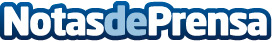 La novela de suspense renace gracias a 'Sillage', de Nieves FrancoEn su primera novela, la escritora desarrolla una trama enigmática donde la intriga y secretos del pasado planean durante toda la historiaDatos de contacto:Editorial TregolamServicios editoriales918 675 960Nota de prensa publicada en: https://www.notasdeprensa.es/la-novela-de-suspense-renace-gracias-a-sillage_1 Categorias: Literatura Entretenimiento http://www.notasdeprensa.es